MINISTÈRE DE LA CULTURE DEMANDE DE SUBVENTION À L’ÉTAT POUR UN PROJET DE FONCTIONNEMENTAide à l’amélioration qualitative du bâti patrimonial situé en espaces protégés** Périmètre de 500 mètres ou périmètre délimité des abords ou site patrimonial remarquableAnnée …………Identification et coordonnées du demandeur J'accepte de recevoir par courrier électronique les documents transmis en cours d'instruction par l'administration à l’adresse électronique indiquée ci-dessus. J'ai pris bonne note que, dans un tel cas, la date de notification sera celle de la consultation du courrier électronique, ou au plus tard, celle de l'envoi de ce courrier électronique augmentée de huit jours.Identification et coordonnées du propriétaire (s’il est différent du demandeur) Le propriétaire accepte de recevoir par courrier électronique les documents transmis en cours d'instruction par l'administration à l'adresse électronique précisée ci-dessus. Le propriétaire a pris bonne note que, dans un tel cas, la date de notification sera celle de la consultation du courrier électronique, ou au plus tard, celle de l'envoi de ce courrier électronique augmentée de huit jours.Description du projet pour lequel la subvention est demandéeDescription sommaire du projet :Autorisation de travauxMontant global de l’opérationPlan de financement prévisionnel(1) Établissement Public de Coopération Intercommunale(2) À préciserPlanning prévisionnel de l’opération*Les pièces justificatives de réalisation de l’opération doivent obligatoirement être produites dans le délai maximum de 6 mois à compter de la date prévisionnelle de fin de l’opération mentionnée ci-dessus. Attestation du demandeurJe soussigné(e), M ou Mme ......................................................................................................, en ma qualité de   Propriétaire (Si le demandeur n’est pas l’unique propriétaire, il est nécessaire de compléter le certificat d’habilitation par lequel le ou les copropriétaire(s) autorise(nt) le propriétaire à agir).   Représentant légal  Personne habilitée, Sollicite une subvention de l’État d’un montant de …………………………………………. € pour la réalisation du projet.Je certifie solliciter les aides publiques indiquées au plan de financement et m’engage à réunir les financements nécessaires à l’opération.Je certifie l’exactitude des renseignements indiqués et des documents produits. Fait à ..........................................................,			 le ..............................................                   Signature du demandeur :A fournir obligatoirement après obtention de la subvention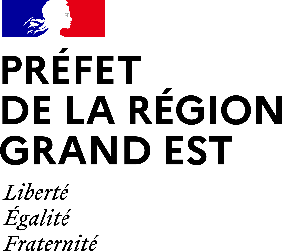 Direction régionale
des affaires culturellesPôle patrimoinesSite de ……………………………………………Identification du demandeurIdentification du demandeurIdentification du demandeurIdentification du demandeur Mme   MNom :                                                              Nom :                                                              Prénom :Date de naissanceDate de naissanceLieu de naissanceLieu de naissanceCoordonnées du demandeurCoordonnées du demandeurCoordonnées du demandeurCoordonnées du demandeurCoordonnées du demandeurCoordonnées du demandeurCoordonnées du demandeurCoordonnées du demandeurCoordonnées du demandeurCoordonnées du demandeurCoordonnées du demandeurCoordonnées du demandeurCoordonnées du demandeurCoordonnées du demandeurCoordonnées du demandeurAdresse Adresse N°N°N°N°VoieVoieLieu-ditLieu-ditCode postal Code postal Code postal Code postal VilleVilleVilleBPCedexCedexCedexCedexTéléphone fixeTéléphone fixeTéléphone fixeTéléphone mobileTélécopieurTélécopieurTélécopieurTélécopieurTélécopieurAdresse électronique Adresse électronique Adresse électronique Adresse électronique Adresse électronique Coordonnées du propriétaireCoordonnées du propriétaireCoordonnées du propriétaireCoordonnées du propriétaireCoordonnées du propriétaireCoordonnées du propriétaireCoordonnées du propriétaireCoordonnées du propriétaireCoordonnées du propriétaireCoordonnées du propriétaireCoordonnées du propriétaireCoordonnées du propriétaireCoordonnées du propriétaireCoordonnées du propriétaireCoordonnées du propriétaireCoordonnées du propriétaire Mme   M Mme   MNom :                                                              Nom :                                                              Nom :                                                              Nom :                                                              Nom :                                                              Nom :                                                              Nom :                                                              Nom :                                                              Nom :                                                              Nom :                                                              Nom :                                                              Nom :                                                              Prénom :Prénom :AdresseAdresseAdresseN°N°N°VoieVoieLieu-ditLieu-ditLieu-ditCode postal Code postal Code postal Code postal Code postal VilleVilleVilleBPCedexCedexCedexCedexTéléphone fixeTéléphone fixeTéléphone fixeTéléphone fixeTéléphone mobileTéléphone mobileTélécopieurTélécopieurTélécopieurTélécopieurTélécopieurTélécopieurAdresse électronique Adresse électronique Adresse électronique Adresse électronique Adresse électronique Adresse électronique Nature du projet d’amélioration du bâti patrimonial Localisation du projetLocalisation du projetLocalisation du projetLocalisation du projetLocalisation du projetLocalisation du projetLocalisation du projetLocalisation du projetLocalisation du projetLocalisation du projetLocalisation du projetLocalisation du projetDénomination de l’immeubleDénomination de l’immeubleDénomination de l’immeubleDénomination de l’immeubleDénomination de l’immeubleAdresse Adresse N°N°VoieVoieLieu-ditLieu-ditCode postal Code postal Code postal VilleVilleVilleBPCedexCedexCedexCedexNuméro de l’autorisation de travauxNuméro de l’autorisation de travauxNuméro de l’autorisation de travauxNuméro de l’autorisation de travauxNuméro de l’autorisation de travauxNuméro de l’autorisation de travauxNuméro de l’autorisation de travauxNuméro de l’autorisation de travauxNuméro de l’autorisation de travauxNuméro de l’autorisation de travauxNuméro de l’autorisation de travauxNuméro de l’autorisation de travauxNuméro de l’autorisation de travauxNuméro de l’autorisation de travauxNuméro de l’autorisation de travauxCodeCodeDépartementDépartementDépartementCommuneCommuneCommuneAnnéeAnnéeN° de dossierN° de dossierN° de dossierN° de dossierN° de dossierDate d’obtentionDate d’obtentionDate d’obtentionDate d’obtentionDate d’obtentionLe cas échéant, date de dépôt de la demandeLe cas échéant, date de dépôt de la demandeLe cas échéant, date de dépôt de la demandeLe cas échéant, date de dépôt de la demandeLe cas échéant, date de dépôt de la demandeMontant HTMontant HTTVA à%Montant TTCMontant TTCDÉPENSESDÉPENSESRESSOURCESRESSOURCESRESSOURCESMissions / Nature / LotsMONTANT(préciser HT ou TTC)%MONTANTAides publiques (sous-total)ÉtatConseil régionalConseil départemental E.P.C.I(1)CommuneAutres (2)Autofinancement(sous-total)Fonds propresAutres (2)TOTALTOTALDate prévisionnelle de commencement de l’opérationDurée prévisionnelle de l’opérationDate prévisionnelle de fin de l’opération*PIÈCES À JOINDRE Le ou les devis détaillé(s) des travauxUn justificatif de propriété (acte de vente, attestation de propriété notariée, avis d’impôts fonciers, extrait de matrice cadastrale, extrait du registre des hypothèques, etc…)Un relevé d’identité bancaire (RIB) du bénéficiaire de la subvention. Le BIC et l’IBAN doivent être complets et lisibles.  Une copie de l’autorisation  de travaux ou le cas échéant de l’accusé de réception de la demande d’autorisationPour les sociétés et les syndics de copropriété : un relevé de situation au répertoire SIREN de moins de trois (3) mois (accessible sur le site https://avis-situation-sirene.insee.fr/ en indiquant son numéro SIRET)Si le demandeur est un particulier, une copie lisible recto verso d’une pièce d’identité (carte nationale d’identité ou passeport) Si le demandeur n’est pas l’unique propriétaire, le certificat d’habilitation complété et signéDans les 6 mois suivant la date de l’arrêté d’attribution : les pièces justificatives de réalisation de l’opération Pour les organismes de droit privé (SCI, …) uniquement : dans les 12 mois de l’année N suivant l’année d’attribution de la subvention, le dépôt des comptes certifiés est obligatoire